apstiprinĀts
 Daugavpils Bērnu un jaunatnes sporta skolas direktors_________________I. UtinānsDaugavpilī, 2018.gada 30.septembrīNr. DBJSS2018/82UZAICINĀJUMS piedalīties aptaujā par līguma piešķiršanas tiesībām EGBL (Eiropas meiteņu basketbola līga)/“Daugavpils basketbola kauss 2018” sacensībām apbalvojumu izgatavošanaPasūtītājs: 2.Iepirkuma priekšmets: EGBL (Eiropas meiteņu basketbola līga)/“Daugavpils basketbola kauss 2018” sacensībām apbalvojumu izgatavošanaapbalvojumu izgatavošana;3. Paredzamā līgumcena: līdz EUR 415,00 bez PVN4. Līguma izpildes termiņš: 2018.gada 2. – 4. novembrim.5. Nosacījumi pretendenta dalībai aptaujā5.1. Pretendent ir reģistrēts Latvijas Republikas Uzņēmumu reģistrā vai līdzvērtīgā reģistrā ārvalstīs;5.2. Pretendentam ir pieredze tehniskajā specifikācijā minētā pakalpojuma sniegšanā;5.3. Precīzs pakalpojuma apraksts ir noteiks  tehniskajā specifikācijā (pielikums Nr.1). 6.Pretendentu iesniedzamie dokumenti dalībai aptaujā6.1. Pretendents sastādīts finanšu/tehniskais piedāvājums (2.pielikums)7.Piedāvājuma izvēles kritērijs: piedāvājums, kas pilnībā atbilst prasībām;8.Piedāvājums iesniedzams: līdz 2018.gada 1.novembrim plkst.12:009.Piedāvājums var iesniegt:9.1.personīgi, vai pa pastu pēc adreses Kandavas ielā 17a, Daugavpilī (3.stāvs, kab.305)9.2.elektroniski (e-pasts: daugavpilsbjss@inbox.lv)10.Paziņojums par rezultātiem: tiks ievietota Daugavpils pilsētas domei tīmekļa vietnē www.daugavpils.lv , sadaļā “Pašvaldības iepirkumi, konkursi”Pielikumā:Tehniskā specifikācija;Finanšu-tehniskā piedāvājuma forma.  1.pielikumsTehniskā specifikācijaVeicamā darba uzdevumi: EGBL (Eiropas meiteņu basketbola līga)/“Daugavpils basketbola kauss 2018” sacensībām apbalvojumu izgatavošanaPasūtījuma izpildināšana: 2018.gada 2. – 4.novembrimTehnisko specifikāciju sagatavojaDaugavpils Bērnu un jaunatnes sporta skolas lietvedības pārzine                                        I.Krišjāne2.Pielikums2018.gada ____._______________, DaugavpilīFINANŠU - TEHNISKAIS PIEDĀVĀJUMSPiedāvājam izgatavot apbalvojumus par šādu cenu:3. Mēs apliecinām, kā:              ●    Līguma izpildes termiņš līdz 2018.gada 2.-4. novembrimNekādā veidā neesam ieinteresēti nevienā citā piedāvājumā, kas iesniegts šajā iepirkumā;Nav tādu apstākļu, kuri liegtu mums piedalīties iepirkumā un izpildīt tehniskās specifikācijās norādītās prasības;Pasūtītās preces piegādāsim uz sava rēķina.Paraksta pretendenta vadītājs vai vadītāja pilnvarota persona:Pasūtītāja nosaukumsDaugavpils Bērnu un jaunatnes sporta skolaAdreseKandavas iela 17a, Daugavpils, LV-5401Reģ.Nr.90009242212Kontaktpersona līguma slēgšanas jautājumosDirektors Imants Utināns, tālr. 65425346, mob.29364652e-pasts: daugavpilsbjss@inbox.lv Kontaktpersona Metodiķe Ella Ļaksa, tāl.26706018e-pasts:daugavpilsbjss@inbox.lvNr.p.k.Preces nosaukumsAprakstsDaudzums1.Keramikas kauss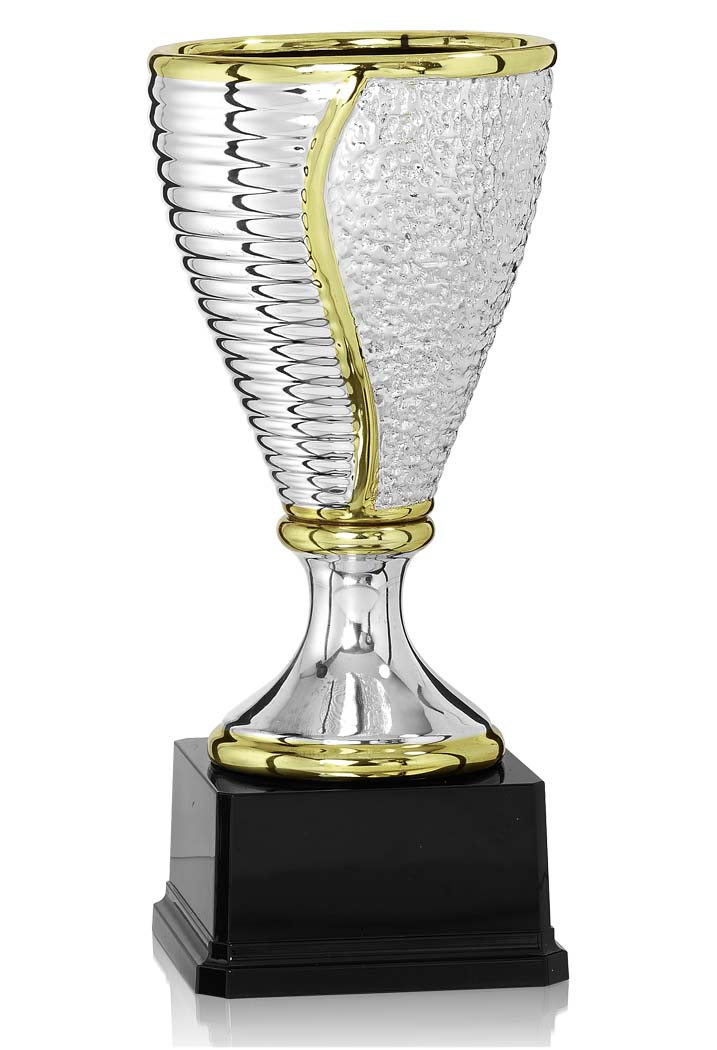 Keramikas kauss sudraba krāsā, spīdīgs ar zelta krāsas akcentiem, 3 izmēri – 38cm, 34cm, 27cm. Pamatne plastikāta melna 75x40mm, uz pamatnes sublimācijas plāksne sudraba krāsā ar logo un sacensību nosaukumu proporcionāli pamatnes izmēriem,  saskaņā pasūtītāja tekstu un logo,  t.sk. dizains un maketēšana32.Kauss ar osiņām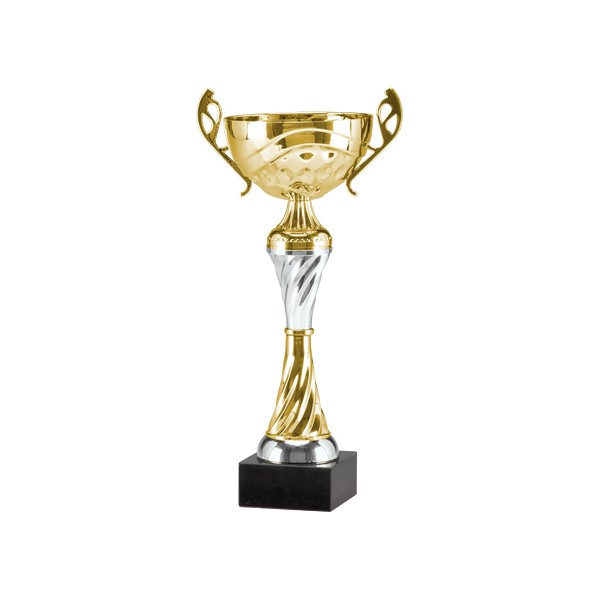 Metāla kauss zelta krāsā ar sudraba krāsas akcentiem kausa vidusdaļā, augstums 25cm, kausa izmērs d12cm ar osiņām. Pamatne marmora melna 65x30mm, uz pamatnes sublimācijas plāksne sudraba krāsā ar logo un sacensību nosaukumu proporcionāli pamatnes izmēriem,  saskaņā pasūtītāja tekstu un logo,  t.sk. dizains un maketēšana53.Medaļa komplektā ar lentiMedaļa metāla d70mm zelta, sudraba un bronzas krāsā ar “mežģīnēm” malās  ar speciāla dizaina lenti EGBL logo krāsās, lentas platums 20mm, centriņš d50mm ar krāsainu EGBL logo. Reversā krāsaina PVC materiāla uzlīme ar personalizāciju, saskaņā pasūtītāja tekstu un logo,  t.sk. dizains un maketēšanaZ - 14 gab.S – 14 gab.B – 14 gab.4.Akrilstikla balva 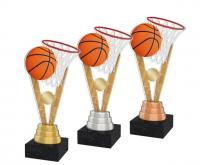 Akrilstikla balva, basketbola motīvs – bumba un grozs, pamats zelta krāsā, augstums 17cm ar melnu marmora pamatni 65x30mm,  uz pamatnes sublimācijas plāksne zelta krāsā ar logo un sacensību nosaukumu proporcionāli pamatnes izmēriem,  saskaņā pasūtītāja tekstu un logo,  t.sk. dizains un maketēšana8 gab.5.Akrilstikla balva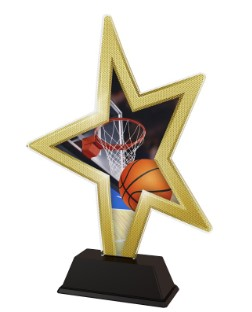 Akrilstikla balva zvaigznes formā 3D drukas efekts, basketbola motīvs – bumba un grozs, augstums 17cm ar melnu plastikāta pamatni 65x30mm,  uz pamatnes sublimācijas plāksne zelta krāsā ar logo un sacensību nosaukumu proporcionāli pamatnes izmēriem,  saskaņā pasūtītāja tekstu un logo,  t.sk. dizains un maketēšana56.Samta dilpoms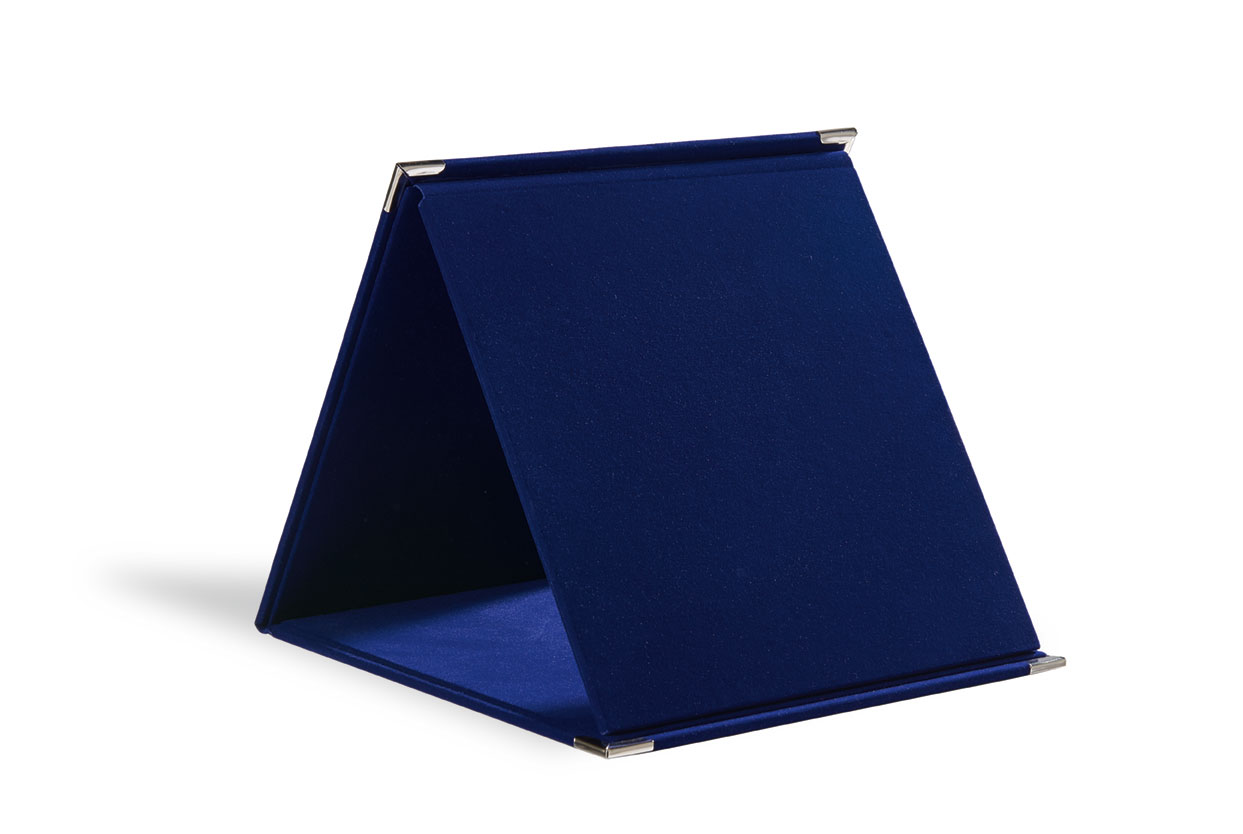 Samta diploms zilā krāsā, izmērs 17x17cm ar krāsainu sublimācijas plāksni sudraba krāsā  ar logo un sacensību nosaukumu proporcionāli diploma izmēriem,  saskaņā pasūtītāja tekstu un logo,  t.sk. dizains un maketēšana17.Figūra “Basketbols”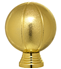 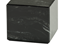 Plastikāta figūra zelta krāsā basketbola bumbas forma, d10cm ar melnu marmora pamatni 50x50x50mm, augstums 14,5cm  uz pamatnes sublimācijas plāksne zelta krāsā ar logo un sacensību nosaukumu proporcionāli pamatnes izmēriem,  saskaņā pasūtītāja tekstu un logo,  t.sk. dizains un maketēšana30Kam:Daugavpils Bērnu un jaunatnes sporta skolai, Kandavas iela 17a, Daugavpils, LV-5401Pretendents,Reģ.Nr. Adrese:Kontaktpersona, tās tālrunis, fakss un e-pasts:Datums:Pretendenta Bankas rekvizīti:Nr.p.k.Preces nosaukumsAprakstsDaudzumsCena bez PVN1.Keramikas kauss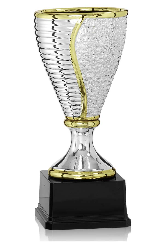 Keramikas kauss sudraba krāsā, spīdīgs ar zelta krāsas akcentiem, 3 izmēri – 38cm, 34cm, 27cm. Pamatne plastikāta melna 75x40mm, uz pamatnes sublimācijas plāksne sudraba krāsā ar logo un sacensību nosaukumu proporcionāli pamatnes izmēriem,  saskaņā pasūtītāja tekstu un logo,  t.sk. dizains un maketēšana32.Kauss ar osiņām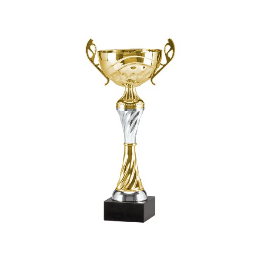 Metāla kauss zelta krāsā ar sudraba krāsas akcentiem kausa vidusdaļā, augstums 25cm, kausa izmērs d12cm ar osiņām. Pamatne marmora melna 65x30mm, uz pamatnes sublimācijas plāksne sudraba krāsā ar logo un sacensību nosaukumu proporcionāli pamatnes izmēriem,  saskaņā pasūtītāja tekstu un logo,  t.sk. dizains un maketēšana53.Medaļa komplektā ar lentiMedaļa metāla d70mm zelta, sudraba un bronzas krāsā ar “mežģīnēm” malās  ar speciāla dizaina lenti EGBL logo krāsās, lentas platums 20mm, centriņš d50mm ar krāsainu EGBL logo. Reversā krāsaina PVC materiāla uzlīme ar personalizāciju, saskaņā pasūtītāja tekstu un logo,  t.sk. dizains un maketēšanaZ - 14 gab.S – 14 gab.B – 14 gab.4.Akrilstikla balva 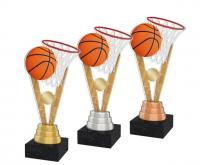 Akrilstikla balva, basketbola motīvs – bumba un grozs, pamats zelta krāsā, augstums 17cm ar melnu marmora pamatni 65x30mm,  uz pamatnes sublimācijas plāksne zelta krāsā ar logo un sacensību nosaukumu proporcionāli pamatnes izmēriem,  saskaņā pasūtītāja tekstu un logo,  t.sk. dizains un maketēšana8 gab.5.Akrilstikla balva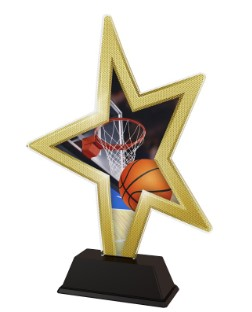 Akrilstikla balva zvaigznes formā 3D drukas efekts, basketbola motīvs – bumba un grozs, augstums 17cm ar melnu plastikāta pamatni 65x30mm,  uz pamatnes sublimācijas plāksne zelta krāsā ar logo un sacensību nosaukumu proporcionāli pamatnes izmēriem,  saskaņā pasūtītāja tekstu un logo,  t.sk. dizains un maketēšana56.Samta dilpoms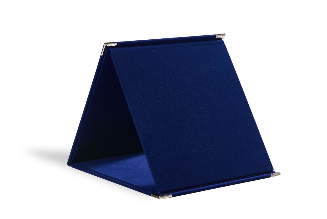 Samta diploms zilā krāsā, izmērs 17x17cm ar krāsainu sublimācijas plāksni sudraba krāsā  ar logo un sacensību nosaukumu proporcionāli diploma izmēriem,  saskaņā pasūtītāja tekstu un logo,  t.sk. dizains un maketēšana17.Figūra “Basketbols”Plastikāta figūra zelta krāsā basketbola bumbas forma, d10cm ar melnu marmora pamatni 50x50x50mm, augstums 14,5cm  uz pamatnes sublimācijas plāksne zelta krāsā ar logo un sacensību nosaukumu proporcionāli pamatnes izmēriem,  saskaņā pasūtītāja tekstu un logo,  t.sk. dizains un maketēšana30KOPĀ:KOPĀ:KOPĀ:Vārds, uzvārds, amatsParaksts Datums